                           Классный час «Подари маме улыбку»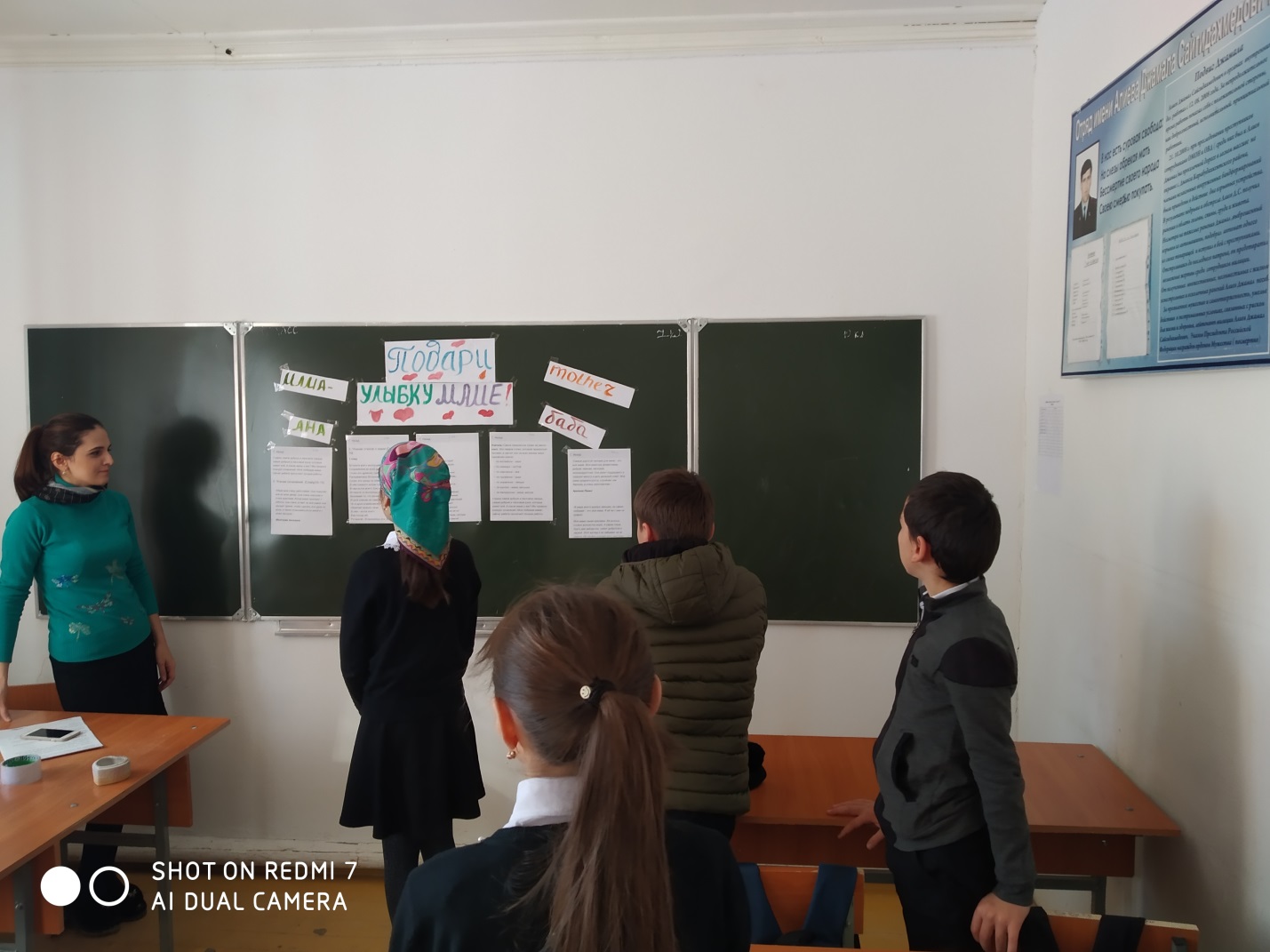 